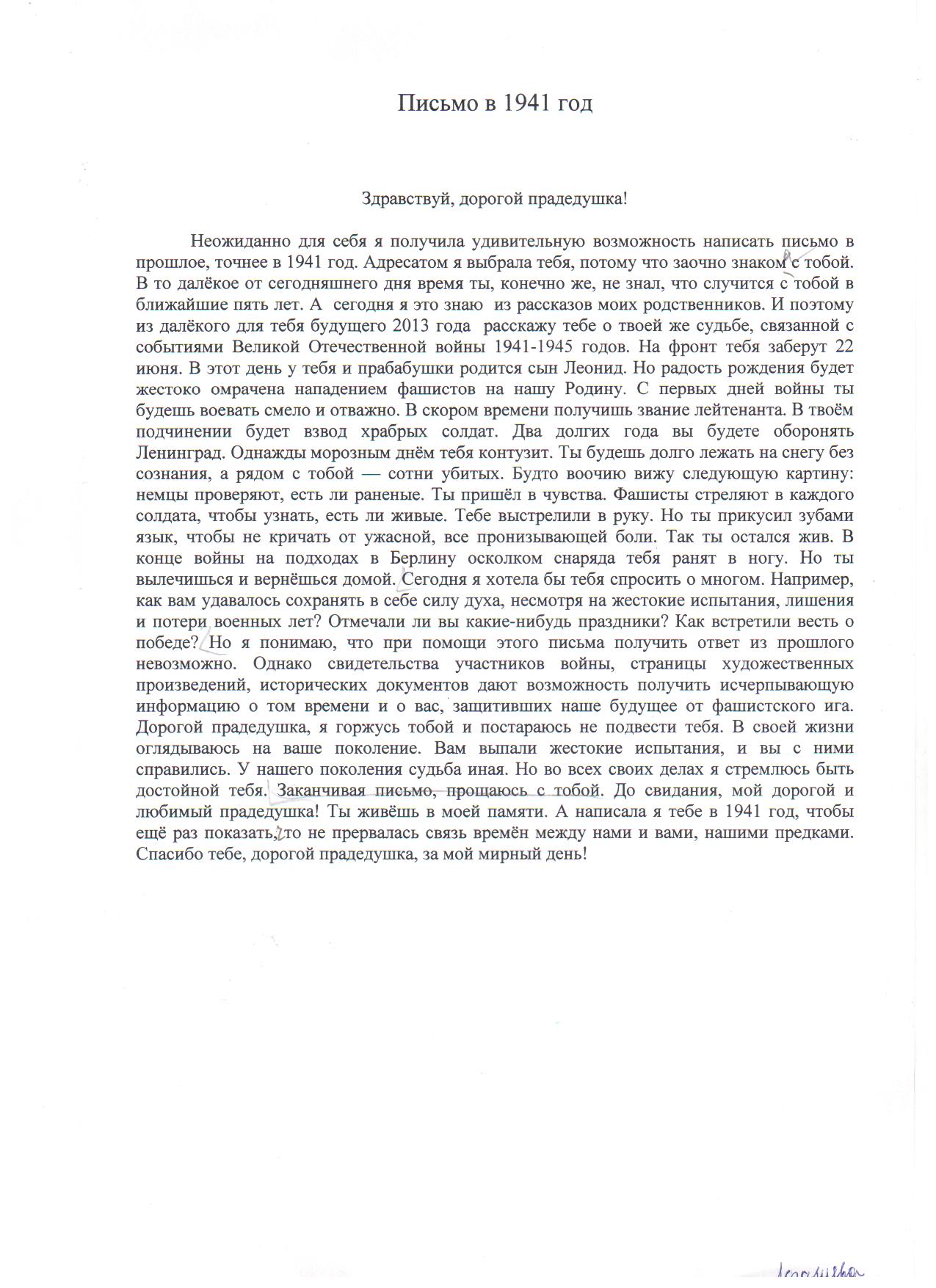 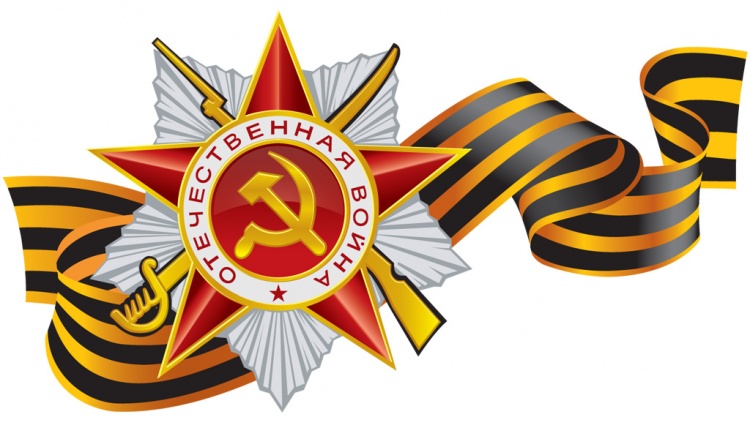 	Твоя внучка, Соня. 